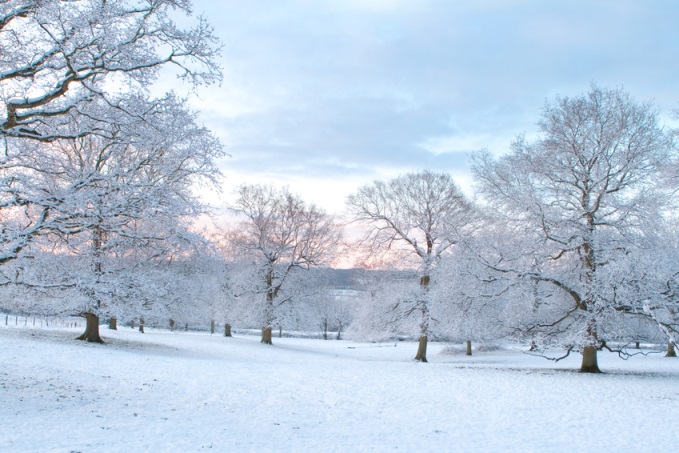 JANUARY 15,  2014 	12-1:20 PM		LIBRARY AUDITORIUMAPPROVAL OF  MEETING MINUTES PRESIDENT’S REPORT OLD BUSINESS  Search Committee Update -  Dean of NHES SearchStaff Senate Council and Governance OpeningsScheduling Grid UpdateNEW BUSINESS / ANNOUNCEMENTSGuest Presenters:  Terrence Bennet (Liberal Learning Assessment) and John Donohue (College Seal)Meeting Dates for Spring 2014: Jan 15, Feb 19, March 19, April 16, May 21Electronic Timesheet Proposal – Carol WellsREPORTSStaff Senate CouncilsElections and Constitution Council (ECC) – Matt M. (chair), Karen P.Staff Development & Recognition Council (SDRC) – Joe O. (chair), Katy E., Dionne H., Carol W., Emily D.Special Events & Community Building Council (SECBC) – Devon D. (chair), Tim G., Communications & Public Relations Council (CPRC) – Sharon S. (chair), Lynette H., Ivonne C., Carol W. Helen Shaw Staff Excellence & Achievement Award (HSSEA) – Joe H. (chair), Deb K., Karen P., Diane M.College Governance CommitteesCommittee on Academic Programs (CAP) – Jamal J., Pat VH.Committee for Strategic Planning and Priorities (CSPP) – Nino S., Kay D.Committee for Student and Campus Community (CSCC) – Jim S., Janice V., Carol W., Yakima M., Magda M.Steering Committee (SC) – James D., Pat VH., Rosa Z.Committee on Faculty Affairs – Jon. S.Planning CouncilsCollege Advancement (CAPC) –Kevin F., Lynette H.Enrollment Management (EMPC) – Tammy D., Alex. L.Facilities and Construction (FCPC) – Alexis Z., Devon D.Finance and Budget (FBPC) – Emily L., Sean S., Ann G.Human Resources and Staff Development (HRSDPC) –Deb K., Sharon S.Information Technology (ITPC) – Leon D., Laurie W.Ad Hoc Committees, Commissions, Task ForcesSearch Committee for Dean of Nursing – Nino S., Grecia M.Search Committee for Associate Provost – Monica J.Excellence and Signature Experiences Task Force – Kevin F., Monica J., Magda M.Board of Trustees Staff Representative Report – Lynette H, Tim G.Middle States Decennial Self-Study – Kay D., Monica J., Jamal J., Matt M., Nino S., Rosa Z, Jon S., Pat V., Jon S., Campus Public Safety Advisory Council – Ginny B., Joe O., Tim G.Campus Property Use – Seth Z.Facilities Master Plan – Alexis Z., Devon D., Tim G., Steve S.STEM Building Committee – Tim G., Karen P.Presidents Climate Commitment Committee – Joe O., Rita K.Citation Appeals – Alexis Z., Karen P., Emily D.Dining Services Ad Hoc – Emily L.BSC Renovation and Addition Architect Search – Seth Z. and Yakima M.Program CouncilsAdvising and Student Support (ADSS) – Ivonne C., Deb K., Monica, J.Athletics Advisory (AAPC) – Joe O., Steve S., Tim G.Cultural and Intellectual Community (CICPC) – Diane M., Jamal J., Susan O. Faculty-Student Collaboration (FSC) – Carol W., Mary Lynn H., Angela S.Graduate Programs (GPC) – Jessica S.?, Nita Ball? Healthy Campus (HC) – Libby A., Steve S., Holly H.,  Carol W. Honors and Scholars (HS) – Matt M.International Education (IE) – Kevin F., Paula R., Jon S.Liberal Learning (LLPC) – Rita K.Teaching and Learning – Ryan G., Diane G., Alan A., Katy E.Curricular CouncilsTeacher Education – Ginny B.